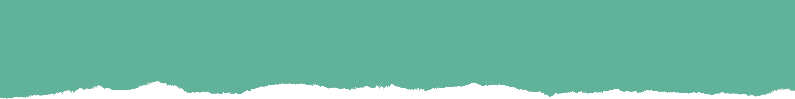 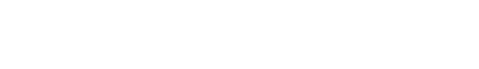 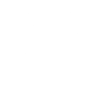 Qu’y a-t-il au menu ?A l’aide des étiquettes, compose un menu que tu consommerais à la maison et dessine-le sur les assiettes.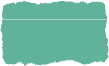 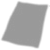 Indique le nom et la provenance de chaque aliment.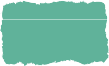 Evalue la transformation de chaque aliment en entourant un chiffre selon l’échelle suivante : pas transformé 1  5 très transformé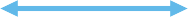 Lorsqu’un aliment a subi une préparation (cuisson, congélation, ajout d’autres ingrédients, etc.), on dit qu’il est transformé.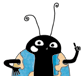 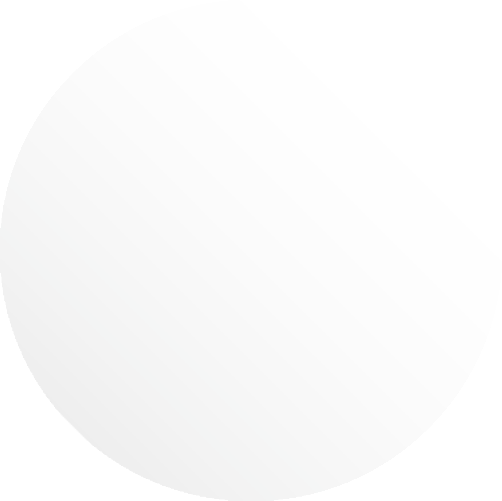 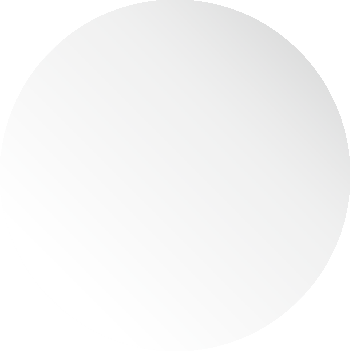 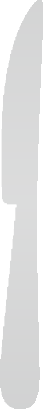 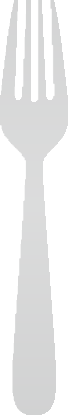 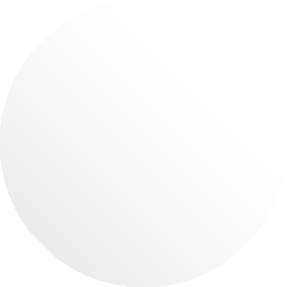 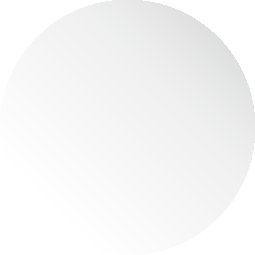 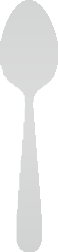 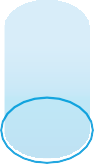 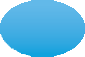 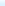 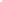 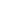 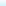 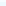 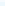 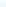 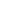 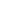 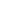 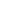 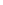 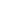 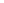 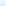 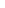 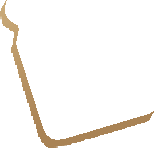 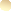 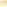 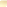 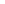 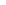 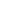 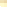 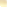 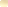 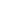 1BoissonBoissonBoissonProvenance(d’ici ou d’ailleurs)Provenance(d’ici ou d’ailleurs)Provenance(d’ici ou d’ailleurs)Transformation de l’alimentTransformation de l’alimentTransformation de l’alimentTransformation de l’alimentTransformation de l’alimentTransformation de l’aliment123345PainPainPainProvenance(d’ici ou d’ailleurs)Provenance(d’ici ou d’ailleurs)Provenance(d’ici ou d’ailleurs)Transformation de l’alimentTransformation de l’alimentTransformation de l’alimentTransformation de l’alimentTransformation de l’alimentTransformation de l’aliment123345FruitoufromagefromageProvenance(d’ici ou d’ailleurs)Provenance(d’ici ou d’ailleurs)Provenance(d’ici ou d’ailleurs)Transformation de l’alimentTransformation de l’alimentTransformation de l’alimentTransformation de l’alimentTransformation de l’alimentTransformation de l’alimentTransformation de l’aliment1223345